Monday 1st March 2021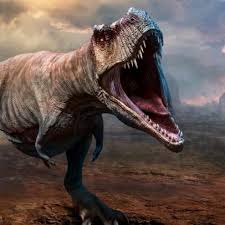 LO: To know where to use capital letters and punctuation (.,!) in my writinga dinosaur came into the classroom on monday________________________________________________________________________________________________________________________________________________________________________the dinosaur messed our classroom up and chased mr. johnson away__________________________________________________________________________________________________________________________________________________________________________we think the dinosaur could have been looking for its baby or needing the toilet______________________________________________________________________________________________________________________________________________________________________________it happened the morning of monday 22nd February 2021__________________________________________________________________________________________________________________________________________________________________________the town of hutton rudby continues to live in fear in case it returns____________________________________________________________________________________________________________________________________________________________________________ 